2017 ACCCRN Storytelling Competition TemplateName				: ___________________________________________________Country			: ___________________________________________________Institution			: ___________________________________________________Email				: ___________________________________________________Title Story			: ___________________________________________________Max. 800 words.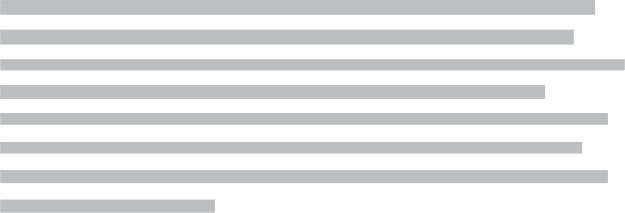 